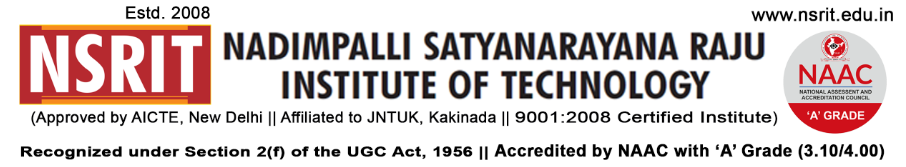 SONTYAM, ANANDAPURAM, Visakhapatnam-531173NSRIT /CIR/staff/2018-19/30			                   		Date: 06-09-2018CIRCULARHere by inform you that NSRIT is going to inaugurate the “ CREATIVE CLUBS” for students on 06-09-2018, Thursday After noon from 2.00 to 4.30 PM.  It is here by instructed that all the members  of respective creative clubs are supposed to gather at their venue by sharp 2.00 P.M. The details of the venue are as follows : 	All  the HOD s are here by requested to send the concerned students to their respective venues on time helping us in maintaining harmony in the campus.  Seeking all your co operation in making this event a grand success  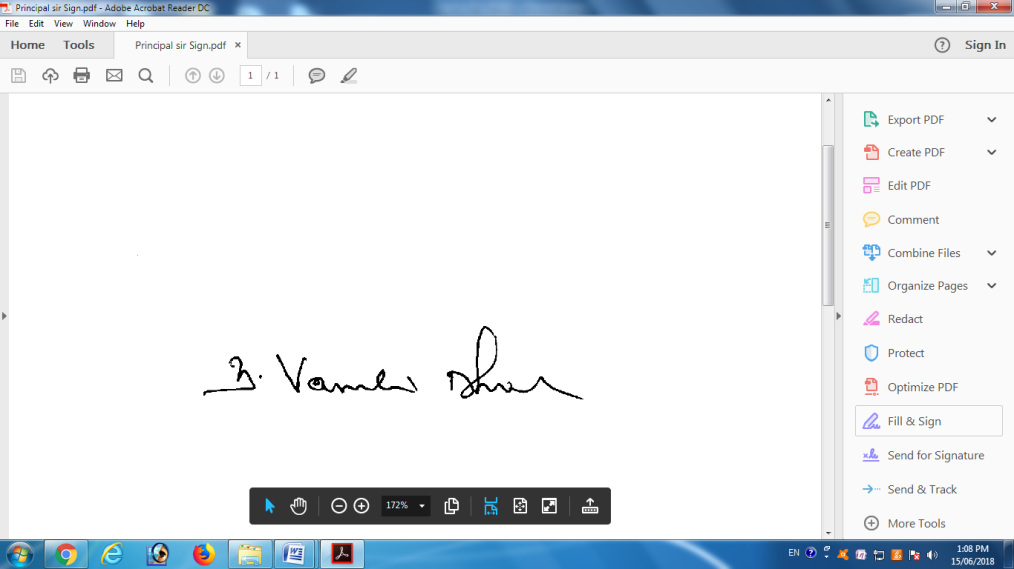 											PRINCIPALCopy to Secretary: for kind information.Correspondent: for kind information.A.O for information HOD – S&H/MBA/CIVIL/EEE/ME/ECE/CSE/DIP – for information and circulate among all the    Students.SnoName of the clubVenueCo ordinatorInaugural  time1Multimedia ClubINC LAB Block-3Dr.k.Madhavi (CSE)2.00 PM2Music  ClubSeminar Hall Block-3MVS.Roja Ramani(ECE)2.15 PM3Photography ClubRoom 308 Block-2A.Matha Prasad (CE)2.30 PM4Movie Making ClubSeminar Hall Block-2S.Sanyasi Rao (MECH)2.45 PM5 Literary ClubEnglish Lab Block-1BK.Maheswar Rao( S&H)3.00 PM6 Painting ClubDrawing Hall Block-1M.Sreedevi ( EEE)3.15 PM7Dance ClubSeminar Hall Block-1M.Prashanthi4.00 PM